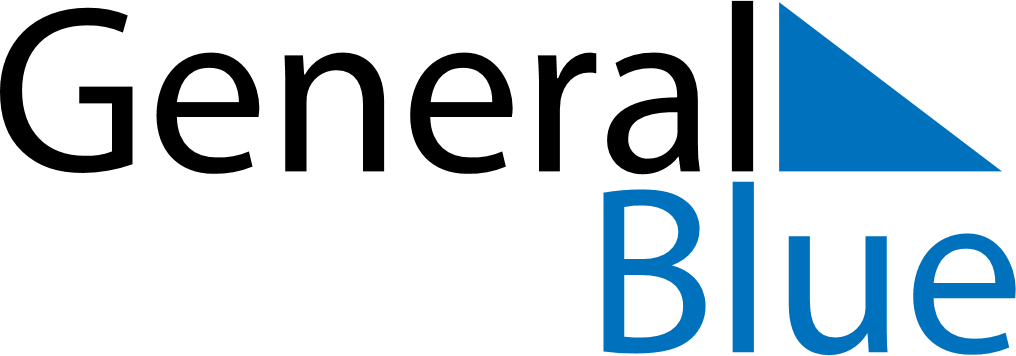 March 2021March 2021March 2021March 2021ParaguayParaguayParaguaySundayMondayTuesdayWednesdayThursdayFridayFridaySaturday1234556Heroes’ Day78910111212131415161718191920212223242526262728293031